ESCOLA _________________________________DATA:_____/_____/_____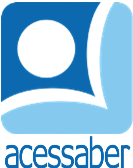 PROF:_______________________________________TURMA:___________NOME:________________________________________________________O PINTINHO	PINTINHO ERA O MELHOR FRANGUINHO DO GALINHEIRO E, POR TODA SUA CURTA VIDA, PINTINHO TEVE UM MEDO SECRETO: ERA DE QUE O CÉU UM DIA CAIRIA SOBRE SUA CABEÇA! ELE NÃO CONSEGUIA COMPREENDER COMO O GRANDE E BRILHANTE CÉU AZUL FICAVA LÁ NO ALTO! TODO DIA, ELE FITAVA O CÉU PARA VERIFICAR SE CONSEGUIA VER UM PEDACINHO DE CÉU CAINDO.	ENTÃO, EM UM DIA DE VERÃO, ALGO CAIU EM SUA CABEÇA. Ó CÉUS! PINTINHO TINHA CERTEZA DE QUE ERA UM PEDAÇO DO CÉU! DETERMINADO A SALVAR SEUS AMIGOS DE TAL CALAMIDADE, ESPALHOU TODA A NOTÍCIA PARA COCORICÓ, GALININA, GANSOLIM E RAPOSÃO, JUNTOS ELES DISPARARAM PARA CONTAR AO REI. O REI PEGOU A BOLOTA DE CABEÇA DE PINTINHO E DECLAROU:	- NÃO SE PREOCUPEM PEQUENOS SÚDITOS! ISTO É APENAS UMA BOLOTA, NÃO É O CÉU DE JEITO ALGUM!AUTOR DESCONHECIDOQUESTÕESQUAL É O TÍTULO DO TEXTO?R: __________________________________________________________________QUANTOS PARÁGRAFOS HÁ NO TEXTO?R: __________________________________________________________________QUAIS SÃO OS PERSONAGENS DO TEXTO?R: __________________________________________________________________________________________________________________________________________________________________________________________________________ONDE SE PASSA A HISTÓRIA?R: ______________________________________________________________________________________________________________________________________QUAL ERA O MEDO DO PINTINHO?R: ______________________________________________________________________________________________________________________________________________________________________________________________________________________________________________________________________________O QUE ACONTECEU EM UM DIA DE VERÃO?R: ______________________________________________________________________________________________________________________________________________________________________________________________________________________________________________________________________________O QUE O REI DISSE SOBRE O QUE CAIU NA CABEÇA DO PINTINHO?R: ______________________________________________________________________________________________________________________________________________________________________________________________________________________________________________________________________________FAÇA UMA ILUSTRAÇÃO DA HISTÓRIA: